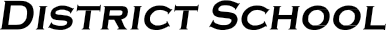 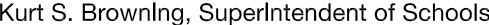 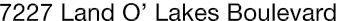 Finance Services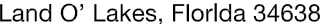 Joanne Millovitsch, Director of Finance813/ 794-2268	727/ 774-2268352/ 524-2268	Fax:  813/ 794-2266 e-mail:  jmillovi@pasco.k12.fl.usMEMORANDUMDate:	November 8, 2013To:	School Board MembersFrom:    Joanne Millovitsch, Director of Finance ServicesRe:	Attached Warrant List for the October 30, 2013Please review the current computerized list. These totals include computer generated, handwritten and cancelled checks.Warrant numbers 870062-870183........................................................................................................$795,586.74Amounts disbursed in Fund 1100 ..........................................................................................................691,028.13Amounts disbursed in Fund 1300 .................................................................................................................241.44Amounts disbursed in Fund 1400 ..............................................................................................................2,996.18Amounts disbursed in Fund 4100 ............................................................................................................30,123.26Amounts disbursed in Fund 4210 ............................................................................................................45,550.85Amounts disbursed in Fund 4220 ..............................................................................................................9,597.86Amounts disbursed in Fund 4240 .................................................................................................................209.59Amounts disbursed in Fund 4340 ..............................................................................................................1,840.17Amounts disbursed in Fund 7110 .................................................................................................................342.80Amounts disbursed in Fund 7130 .................................................................................................................514.02Amounts disbursed in Fund 7140 ...................................................................................................................94.67Amounts disbursed in Fund 7921 .................................................................................................................280.03Amounts disbursed in Fund 7923 ...................................................................................................................78.56Amounts disbursed in Fund 9210 ............................................................................................................12,689.18Confirmation of the approval of the October 30 warrants will be requested at the November 19, 2013School Board meeting.